Expected yields of late crops, fruit and grapes in the Republic of Serbia, 2013Data on expected yields of late crops, fruit and grapes are given as of September 1st 2013.According to these data, expected maize production in 2013 amounts to 5730 thousand tons, which is by 62.2% more than production in the previous year. Compared to 2012, increased production is expected referring to sugar beet (by 23.2%), sunflower (by 36.5%), soya (by 39.6%), potatoes (by 27.7%) and beans (by 14.3%). Compared to ten-year average (2003-2012), expected production of maize increased by 0.2%, of sugar beet by 3.9%, of sunflower by 30.4%, of soya by 8.6%, while production of potatoes decreased by 12.1% and of beans by 32.7%.Referring to fruit, in comparison with the realized production in the previous year, expected is increased production of apples (by 68.7%), and plums (by 90.6%). Compared to ten-year average, increased production of apples (by 30.2%) and of plums (by 39.6%) is expected. Expected grapes production in the Republic of Serbia is by 31.5% increased than in 2012, which is by 2.4% less, compared to ten-year average production.Territorial distribution has been done in accordance with the Regulation on Nomenclature of Statistical Territorial Units (“Official Gazette of RS”, No. 109/09 and 46/10).Preliminary data on late crops harvest and production of fruit and grapes in 2013 will be published at the end of November.  Starting from 1999 the Statistical Office of the Republic of Serbia has not at disposal and may not provide available certain data relative to AP Kosovo and Metohia and therefore these data are not included in the coverage for the Republic of Serbia (total).  				1. Expected production of late crops1) Sowing area and yield per ha refer to main crop, while production represents main crop and sub-crop together.2. Expected production of fruit and grapesMethodological notes:Data in this statistical release are obtained on the basis of the Report on expected yields of late crops, fruit and grapes (PO-33-Ia, PO-33-1b). Enterprises and agricultural cooperatives complete the report, based on their own records, while regarding family holdings, statistical estimations are performed according to the areas (one cadastral municipality or several of them).Sowing area is taken to be the area where production of mayor late crops is expected, yield per ha is estimated according to plants appearance, age, density, etc, also considering agro-technical measures and weather conditions. Expected yield of fruit/ grapes is estimated per fertile grapevine.While doing the estimation, it is supposed that conditions for production will be regular in the forthcoming period of sowing.Interested users can find short Methodology of crop production statistics on the website of SORS: www.stat.gov.rs/Contact: slobodan.grujic@stat.gov.rs  phone: 011 2412-922, ext. 240Published and printed by: Statistical Office of the Republic of Serbia, Milana Rakica 5, Belgrade Phone: +381 11 2412922 ● Fax: +381 11 2411260 ● www.stat.gov.rs Responsible: Dragan Vukmirovic, PhD, Director
Circulation: 20 • Issued annually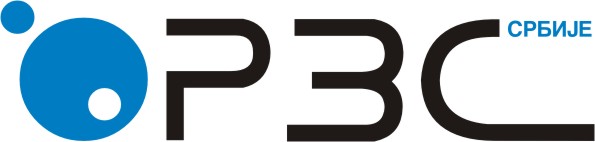 Statistical Office of the Republic of SerbiaStatistical Office of the Republic of SerbiaISSN 0353-9555STATISTICAL RELEASESTATISTICAL RELEASEPO16Number 261• Year LXIII, 20.09.2013Number 261• Year LXIII, 20.09.2013PO16Agriculure statisticsAgriculure statisticsSERB261 PO16 200913Agriculure statisticsAgriculure statisticsRepublic of SerbiaSerbia – NorthSerbia – NorthSerbia – NorthSerbia – SouthSerbia – SouthSerbia – SouthSerbia – SouthRepublic of SerbiaTotalBelgrade region  Vojvodina region  TotalRegion of Sumadija and West SerbiaRegion of South and East SerbiaRegion of Kosovo and MetohijaMaizeMaizeMaizeMaizeMaizeMaizeMaizeMaizeMaizeSowing area, ha119663273786452688685176458768247068211700…Yield per ha, kg4788549748565546364840243209…Production,  t5729668405611525586038002551673553994185679368…   Index, 2012=100162,2169,2224,1166,4147,4159,5132,7…Sugar beetSugar beetSugar beetSugar beetSugar beetSugar beetSugar beetSugar beetSugar beetSowing area, ha6293462595245860137339180159…Yield per ha, kg45597457304341345825210062025621855…Production,  t286962128625001067102755790712136463475…   Index, 2012=100123,2123,2104,5124,1150,6124,2193,8…SunflowerSunflowerSunflowerSunflowerSunflowerSunflowerSunflowerSunflowerSunflowerSowing area, ha189345172792193117086116553247014083…Yield per ha, kg2638268222422687217621372183…Production,  t499521463497432945916836024527830746…   Index, 2012=100136,5136,1136,0136,1141,4139,3141,8…SoyaSoyaSoyaSoyaSoyaSoyaSoyaSoyaSoyaSowing area, ha160765151868441114745788978115782…Yield per ha, kg2438246225732459202020301911…Production,  t3918773739081135136255717970164751495…   Index, 2012=100139,6140,1181,6139,2129,9128,9141,5…PotatoesPotatoesPotatoesPotatoesPotatoesPotatoesPotatoesPotatoesPotatoesSowing area, ha7600020591441216179554093062224787…Yield per ha, kg97081347510387143178308102265938…Production,  t73779927747045828231642460329313134147195…   Index, 2012=100127,7131,7171,7125,9125,3129,8116,7…Beans 1)Beans 1)Beans 1)Beans 1)Beans 1)Beans 1)Beans 1)Beans 1)Beans 1)Sowing area, ha179536031119448371192250216901…Yield per ha, kg1709138011187512…Production,  t3067683201513680722355672815627…   Index, 2012=100114,3129,999,0139,6109,488,0122,1…Republic of SerbiaSerbia – NorthSerbia – NorthSerbia – NorthSerbia – SouthSerbia – SouthSerbia – SouthSerbia – SouthRepublic of SerbiaTotalBelgrade region  Vojvodina region  TotalRegion of Sumadija and West SerbiaRegion of South and East SerbiaRegion of Kosovo and MetohijaApplesApplesApplesApplesApplesApplesApplesApplesApplesNumber of fertile trees18526319918665014788707707780933966943267945012875…Yield per tree, kg16,317,913,018,914,615,214,1…Production,  t301404164829192121456171365756583870737…   Index, 2012=100168,7182,0160,7185,3154,9165,1146,5…PeersPeersPeersPeersPeersPeersPeersPeersPeersNumber of fertile trees455990014534832402971213186310641714248421681575…Yield per tree, kg15,717,715,718,114,812,916,4…Production,  t7165725765377021995458921834927543…   Index, 2012=100183,2207,0157,3218,8172,1164,4177,7…PlumsPlumsPlumsPlumsPlumsPlumsPlumsPlumsPlumsNumber of fertile trees40118781395459612366612717935361641852376211712402068…Yield per tree, kg18,627,527,527,517,617,717,4…Production,  t7460311088473400874839637184421298215886…   Index, 2012=100190,6217,0218,6216,2186,7203,0161,4…WalnutsWalnutsWalnutsWalnutsWalnutsWalnutsWalnutsWalnutsWalnutsNumber of fertile trees16689514499671048073451601218984606262612722…Yield per tree, kg14,817,020,116,014,09,019,0…Production,  t2473976402102553817098544911649…   Index, 2012=100166,1162,2185,2154,9167,9150,2177,7…VineyardsVineyardsVineyardsVineyardsVineyardsVineyardsVineyardsVineyardsVineyardsNumber of fertile grapevines2453448834292208870610003586108820242279567085252135337543…Yield per vines, kg1,42,12,62,01,31,11,3…Production,  t34638691417183517306625497075119179851…   Index, 2012=100131,5142,9192,6134,2127,8112,8135,4…